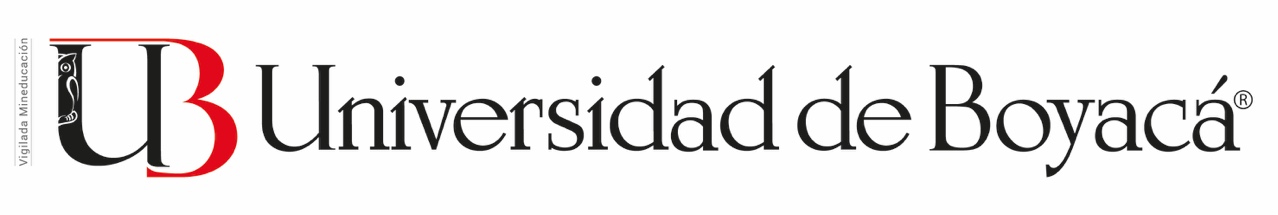 ADQUISICIONES BIBLIOGRÁFICAS 2018- FACULTAD DE ARQUITECTURA Y DISEÑO URBANOT.11      V.   18CANTIDADAUTORTITULOEDITORIALAÑOPROGRAMASEDE2TAILFEATHER, SPECK LEEARCHITECTURE ACCORDING TO PIGEONS NEW YORKPHAIDON PRESS2013ARQUITECTURATJ1TAILFEATHER, SPECK LEEARCHITECTURE ACCORDING TO PIGEONS NEW YORKPHAIDON PRESS2013ARQUITECTURASG2LEFEBVRE, HENRIEL DERECHO A LA CIUDADPENÍNSULA2017ARQUITECTURATJ1LEFEBVRE, HENRIEL DERECHO A LA CIUDADPENÍNSULA2017ARQUITECTURASG2GORDON, JHON EESTRUCTURAS O PORQUÉ LAS COSAS NO SE CAENCALAMAR EDICIONES2004ARQUITECTURATJ1GORDON, JHON EESTRUCTURAS O PORQUÉ LAS COSAS NO SE CAENCALAMAR EDICIONES2004ARQUITECTURASG2ARAUJO ARMERO, RAMÓNLA ARQUITECTURA COMO TÉCNICA 1ATC2007ARQUITECTURATJ1REPRINTS LA CASA, FORMA Y DISEÑOGUSTAVO GILI2002ARQUITECTURASG2MILTON GLASERDISEÑADOR/CIUDADANO: CUATRO LECCIONES BREVES (MÁS O MENOS SOBRE DISEÑO)GUSTAVO GILI2014DISEÑO GRAFICOTJ2CHRISTIAN LEBORGGRAMÁTICA VISUALGUSTAVO GILI2016DISEÑO GRAFICOTJ2MILTON GLASER, PETER MAYERMILTON GLASER. CONVERSACIONES CON PETER MEYERGUSTAVO GILI2016DISEÑO GRAFICOTJ